RĪKOJUMSGulbenē16.03.2023.                                                   Nr. SR/1.6/23/3Par satiksmes ierobežojumiem uz Stradu pagasta autoceļiemLai novērstu pašvaldības autoceļu masveida bojājumus klimatisko apstākļu un intensitātes transportlīdzekļu kustības dēļ, no 2023.gada 16.marta un nenoteiktu laiku NOSAKĀM transportlīdzekļu satiksmes ierobežojumus, uzstādot ceļa zīmes Nr.312 (masas ierobežojums 10t) uz sekojošiem Stradu pagasta pašvaldības ceļiem un ielām:Nr. 12-3 “Balvu ceļš – Rēzeknes ceļš” visā garumā;Nr. 12-4 “Stradu skola – Antani” visā garumāNr. 12-2 “Liepulejas – Dālderi – Stāķi” posmā no 0.7 km līdz beigāmPirts iela Stāķos – visā garumāKontaktpersona: Stradu pagasta pārvaldes Saimniecības vadītājs Guntars Strazdiņš, tālr. Nr. 29184166.Gulbenes novadaStradu pagasta pārvaldes vadītāja p.i.                                             	            A. ApsīteDOKUMENTS PARAKSTĪTS AR DROŠU ELEKTRONISKO PARAKSTU UN SATUR LAIKA ZĪMOGUSmagare 64473860stradu.pagasts@gulbene.lv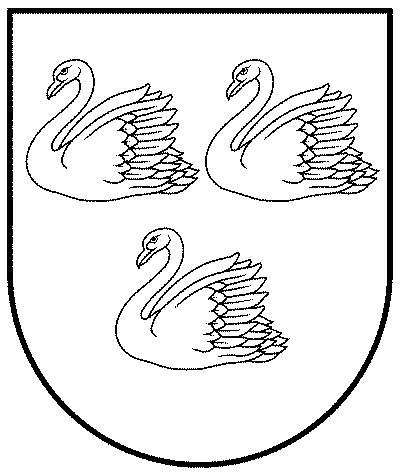 GULBENES NOVADA STRADU PAGASTA PĀRVALDEReģistrācijas nr. Uzņēmumu reģistrā 40900015569Brīvības iela 8, Gulbene, Gulbenes nov., LV-4401Tālrunis: 64473860, mob. 29398941, e-pasts: stradu.pagasts@gulbene.lvE-adrese: _DEFAULT@40900015569